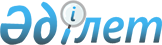 О признании утратившим силу решения Шортандинского районного маслихата от 17 августа 2016 года № С-7/3 "О повышении базовых ставок земельного налога и ставок единого земельного налога на не используемые в соответствии с земельным законодательством Республики Казахстан земли сельскохозяйственного назначения в границах Шортандинского района"Решение Шортандинского районного маслихата Акмолинской области от 26 января 2018 года № С-24/3. Зарегистрировано Департаментом юстиции Акмолинской области 5 февраля 2018 года № 6378
      Примечание РЦПИ.

      В тексте документа сохранена пунктуация и орфография оригинала.
      В соответствии с Законами Республики Казахстан от 23 января 2001 года "О местном государственном управлении и самоуправлении в Республике Казахстан", от 6 апреля 2016 года "О правовых актах", Шортандинский районный маслихат РЕШИЛ:
      1. Признать утратившим силу решение Шортандинского районного маслихата "О повышении базовых ставок земельного налога и ставок единого земельного налога на не используемые в соответствии с земельным законодательством Республики Казахстан земли сельскохозяйственного назначения в границах Шортандинского района" от 17 августа 2016 года № С-7/3 (зарегистрировано в Реестре государственной регистрации нормативных правовых актов № 5526, опубликовано 24 сентября 2016 года в районных газетах "Вести" и "Өрлеу").
      2. Настоящее решение вступает в силу со дня государственной регистрации в Департаменте юстиции Акмолинской области и вводится в действие со дня официального опубликования.
      "СОГЛАСОВАНО"
      26. 01. 2018 г.
      26.01.2018 г.
					© 2012. РГП на ПХВ «Институт законодательства и правовой информации Республики Казахстан» Министерства юстиции Республики Казахстан
				
      Председатель сессии
районного маслихата

А.Фурта

      Секретарь районного
маслихата

Д.Отаров

      Аким Шортандинского района

Г.Садвокасова

      Руководитель Республиканского
государственного учреждения
"Управление государственных
доходов по Шортандинскому
району Департамента государственных
доходов по Акмолинской области
Комитета государственных доходов
Министерства финансов
Республики Казахстан"

С.Альмаганбетов
